Compare Small Cap ETFs with S&P500 and Dow-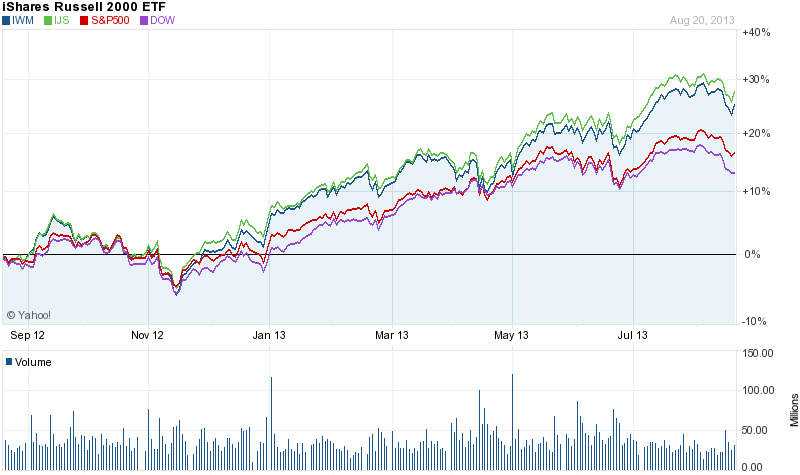 